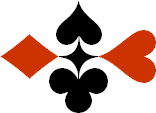 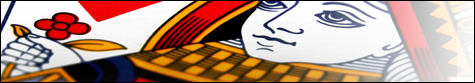 Serie 06 boekje 04 - West opent Zwakke 2Bied beide handen - Antwoorden © Bridge Office Auteur: Thijs Op het Roodt

U bent altijd West en uw partner is Oost.
Indien niet anders vermeld passen Noord en Zuid.
Is het spelnummer rood dan bent u kwetsbaar.Biedsysteem toegepast bij de antwoorden
5542
Zwakke 2Stayman 4 kaart hoog, Jacoby hoge en lage kleurenPreëmptief  3 en 4 niveauBlackwood (0 of 3  - 1 of 4)
Heren gestroomlijndNa het eerste boekje vonden de cursisten dit zo leuk, dat ik maar de stoute schoenen heb aangetrokken en meerdere van deze boekjes ben gaan schrijven.

Het enthousiasme van de cursisten heeft mij doen besluiten om deze boekjes gratis aan iedereen die ze wil hebben, beschikbaar te stellen.

Ik heb bewust in eerste instantie geen antwoorden bij de boekjes gemaakt. Maar op veler verzoek toch met antwoorden.Ik zou het waarderen, wanneer u mijn copyright zou laten staan.

Mocht u aan of opmerkingen hebben, laat het mij dan weten.Ik wens u veel plezier met deze boekjes.
1♠953Noord

West     OostZuid♠AH864AH864♥85Noord

West     OostZuid♥H2H2♦AH8752Noord

West     OostZuid♦B103B103♣A10Noord

West     OostZuid♣B97B971111121212
Bieding West

Bieding West
Bieding Oost
Bieding Oost
Bieding Oost
121332Pas2Dat west zijn 6-kaart ♦ voor 5 slagen telt vind ik prima. En ♣ aas is ook nog een slag. Voldoende om niet kwetsbaar 2♦ te openen. Nu gaat oost tellen. 2 slagen in de ♠. Een ½ slag in de ♥ en hij mag van 1 ♦ slag tellen. Dat is bij elkaar 3 ½ slag. Te weinig voor een manche maar wel genoeg om stapje hoger te bieden.2♠V3Noord

West     OostZuid♠B1076B1076♥AV7643Noord

West     OostZuid♥HH♦987Noord

West     OostZuid♦B10543B10543♣32Noord

West     OostZuid♣B74B7488666
Bieding West

Bieding West
Bieding Oost
Bieding Oost
Bieding Oost
1Pas1Laten we eerlijk zijn. Met positief tellen, kom ik maximaal tot 4 ½ slag in de ♥. Meer heeft west ook niet. De pas is prima.3♠9Noord

West     OostZuid♠B8B8♥HB10753Noord

West     OostZuid♥842842♦75Noord

West     OostZuid♦109862109862♣ AB72Noord

West     OostZuid♣HV6HV699666
Bieding West

Bieding West
Bieding Oost
Bieding Oost
Bieding Oost
1Pas1West heeft 4 ½ slag in ♥ en 1 slag in de ♣. Dat is 5 ½ slag. Te weinig om kwetsbaar een zwakke 2♥ te openen. 4♠HV10832Noord

West     OostZuid♠A975A975♥54Noord

West     OostZuid♥VB92VB92♦A1097Noord

West     OostZuid♦H63H63♣8Noord

West     OostZuid♣VBVB99131313
Bieding West

Bieding West
Bieding Oost
Bieding Oost
Bieding Oost
121332PasNu heeft west 5 ♠ slagen en 1 ♦ slag. Dat zijn 6 slagen en voldoende om een zwakke 2♠ te openen. En nu is het aan oost. Hij heeft 3 ♠ slagen en een ½ ♦ slag. Komen dus samen tot 9 ½ slag en dat is te weinig  voor een manche. Maar oost biedt 3schoppen. Heeft west over, dan mag 4 schoppen bieden.5♠43Noord

West     OostZuid♠H62H62♥HVB1097Noord

West     OostZuid♥55♦HB7Noord

West     OostZuid♦AV84AV84♣B7Noord

West     OostZuid♣V8654V86541111111111
Bieding West

Bieding West
Bieding Oost
Bieding Oost
Bieding Oost
121PasPasMet deze ♥ ma west 5 slagen tellen. Dan heeft hij nog een ½ ♦ slag. Voldoende om een niet kwetsbare zwakke 2herten te openen. Oost telt een ½ ♠ slag en 1 ½ ♦ slag. Dat is te weinig voor een manche.6♠HV10984Noord

West     OostZuid♠AB63AB63♥82Noord

West     OostZuid♥A95A95♦V7Noord

West     OostZuid♦AH9AH9♣HB9Noord

West     OostZuid♣8768761111161616
Bieding West

Bieding West
Bieding Oost
Bieding Oost
Bieding Oost
1Pas1Het is voor west een grens geval. Maar kwetsbaar kun je beter een beetje voorzichtig zijn. Maar als ik dan naar oost kijk, zal die dadelijk wel met 1 Sans Atout openen.7♠A52Noord

West     OostZuid♠964964♥2Noord

West     OostZuid♥AHV5AHV5♦VB10853Noord

West     OostZuid♦A7A7♣B64Noord

West     OostZuid♣109321093288131313
Bieding West

Bieding West
Bieding Oost
Bieding Oost
Bieding Oost
1Pas1Hier hoef je niet over na te denken. West heeft 4 ♦ slagen en 1 ♠ slag. Kwetsbaar te weinig om met 2♦ te openen. Wie weet, opent west strakjes wel.8♠AHB982Noord

West     OostZuid♠10641064♥5Noord

West     OostZuid♥A742A742♦H1065Noord

West     OostZuid♦A93A93♣105Noord

West     OostZuid♣B83B831111999
Bieding West

Bieding West
Bieding Oost
Bieding Oost
Bieding Oost
121PasPasWest heeft 5 ½ slag in de ♠ en een ½ ♦ slag. Daarom opent west met 2♠. Nu gaat oost tellen. Laat zeggen 1 ♠ slag, 1 ♥ en 1 ♦ slag. De 3 slagen die oost heeft zijn niet voldoende voor de manche.9♠A96Noord

West     OostZuid♠VB73VB73♥AV9874Noord

West     OostZuid♥22♦-Noord

West     OostZuid♦H854H854♣9763Noord

West     OostZuid♣HV102HV1021010111111
Bieding West

Bieding West
Bieding Oost
Bieding Oost
Bieding Oost
121PasPasOk. 5 slagen in ♥. Heb daar echt moeite mee, maar. Nog een slag in de ♠. Dat zijn 6 slagen. Oost mag een ½ slag in ♦ tellen en 1 slag in ♣. Te weinig voor de manche.10♠642Noord

West     OostZuid♠--♥-Noord

West     OostZuid♥A10964A10964♦HB9852Noord

West     OostZuid♦A764A764♣HB97Noord

West     OostZuid♣A1084A108488121212
Bieding West

Bieding West
Bieding Oost
Bieding Oost
Bieding Oost
1Pas1Wanneer ik niet kwetsbaar zou zijn, dan had ik een 2♦ bod kunnen begrijpen. Maar kwetsbaar. Nee, niet doen. Maar oost heeft een opening met een 5-kaart ♥. Wie weet hoe de bieding gaat verlopen.